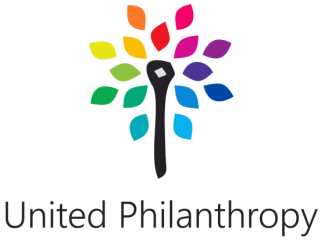 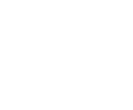 Žiadosť o pridelenie prostriedkov N-UP na vzdelávaciu akciu.Meno, priezvisko žiadateľa, titul:...................................................................Mobil:.................................Adresa bydliska:....................................................................................e-mail...............................................Dátum narodenia:............................... Pracovisko/zaradenie v NOÚ.....................................................            Krátke CV resp. údaje ktoré považujete za vhodné uviesť na podporu schváleniapríspevku (prípadne doplňte na osobitnom liste):Zamestnaný v NOÚ od (mesiac/rok):....................................      Úväzok(%)..........................................Referencie - odporučenie vedúceho pracovníka, staršieho kolegu - meno, priezvisko, kontakt (telefón, e-mail, pozícia v NOÚ) ............................................................................................................ ............................................................................................................................................................................. Názov školiacej akcie.....................................................................................................................................  Miesto konania..............................................................    Termín konania................................................Ak aktívna účasť - názov prednášky/posteru, spoluatori ............................................................ ....................................................................................................................................................................Výška kongresového poplatku........................Є  Číslo bankového účtu žiadateľa(IBAN).................................................................................................         Doplňujúce otázky:* nehodiace sa preškrtniteDátum............................                                         Podpis žiadateľa....................................................Vyplnením osobných údajov na tejto žiadosti udeľujem ako dotknutá osoba  súhlas so spracovaním svojich osobných údajov v zmysle ustanovení § 14 ods. 1 zákona č. 18/2018 Z.z.. Bol/a/ som poučený/á/, že v zmysle ustanovení § 14 ods. 3 zákona č. 18/2018 Z.z. môžem ako dotknutá osoba   kedykoľvek odvolať svoj súhlas na spracovanie osobných údajov, ktoré sa ma týkajú. Ďalej som bol/a/ informovaný/á/, že odvolanie súhlasu nemá vplyv na zákonnosť spracovania osobných údajov založeného na súhlase pred jeho odvolaním, to je pred poskytnutím súhlasu a tiež, že ako dotknutá osoba,  môžem súhlas odvolať rovnakým spôsobom, ako ho udelil/a/. Fajčiar/Nefajčiar*                         Som / Bol som/ Nie som - uzivateľ psychotropných látok.*Mal som / Nemal som* - niekedy problémy s orgánmi činnými v trestnom konaní ( SR / zahraničie)*